Tietosuojaseloste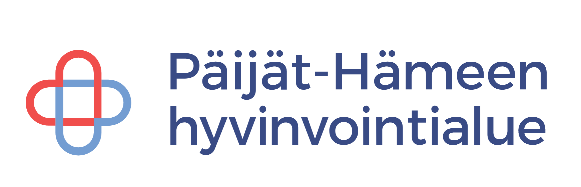 EU:n yleinen tietosuoja-asetus 2016/679 Ilmoitus käsittelystä (Art 13 ja Art 14)Tietosuojalaki 1050/2018Laatimis- ja päivityspäivät   15.12.2020, 28.5.2021, 5.1.2022, 16.3.2023, 18.8.20231. Rekisterin nimiPäijät-Hämeen hyvinvointialueen potilasrekisteri2. RekisterinpitäjäPäijät-Hämeen hyvinvointialue3. Rekisterinpitäjän edustajan yhteystiedotToimialajohtaja Tuomo NieminenTerveys- ja sairaanhoitopalvelut Linjakatu 515100 Lahtituomo.nieminen@paijatha.fi4. Tietosuojavastaava ja yhteystiedotTietosuojavastaava Linjakatu 515100 Lahtitietosuoja@paijatha.fi5. Rekisteröityjen ryhmät ja henkilötietoryhmät (rekisterin tietosisältö)Potilasrekisteri koostuu Päijät-Hämeen hyvinvointialueen potilaista. Potilasrekisteri koostuu sähköisistä potilasasiakirjoista ja teknisistä tallenteista. Potilaasta tallennetaan nimi, henkilötunnus, osoite, kotikunta ja yhteystiedot. Lisäksi tallennetaan potilaan nimeämä lähiomainen/alaikäisen potilaan huoltaja tai täysi-ikäiselle potilaalle määrätyn laillisen edustaja nimi ja hänen yhteystietonsa.Potilasrekisteriin tallennetaan hoidon ja tutkimusten yhteydessä muodostuneet tiedot (tutkimus-, hoito-, terveydentila ja lääkitystiedot sekä todistukset ja lausunnot) sekä muiden hoitopaikkojen hoitotiedot, edellyttäen potilaan suostumusta. Rekisteriin merkitään potilaan hoidon järjestämisen, suunnittelun, toteuttamisen ja seurannan turvaamiseksi tarpeelliset tiedot, kuten edellä mainittujen lisäksi, riskitiedot, potilaan tietojen luovuttamista koskevat suostumukset ja tiedot sekä tiedot potilastietojen luovuttamisesta ja luovuttamisen perusteista.Potilasrekisterin tietoja käsitellään myös tietoaltaassa, johon potilasrekisteritiedot kerätään useasta Päijät-Hämeen hyvinvointialueen käytössä olevasta tietojärjestelmästä. Kerättyjen potilasrekisteritietojen käsittelyn käyttötarkoitukset kuvataan kohdassa 8 ja käsittelyn oikeusperusteet kohdassa 9. Tietoaltaaseen tallennetut tiedot ovat salakirjoitettuja, ja niiden käyttö edellyttää ammattihenkilöiltä vastaavia käyttöoikeuksia kuin potilastietojärjestelmissä. 6. Säännönmukaiset tietolähteetSäännönmukaisia tietolähteitä ovat rekisteröidyltä saadut tiedot, toiminnassa syntynyt tieto ja muista henkilörekistereistä saatu tieto. 7. Rekisterin suojauksen periaatteetPotilastiedot ovat salassa pidettäviä. Potilastietoja saavat niiden esitysmuodosta riippumatta käsitellä vain potilaan hoitoon osallistuvat henkilöt tai muihin rekisterin käyttötarkoituksen mukaisiin tehtäviin työtehtäviensä tai erillisen toimeksiannon perusteella oikeutetut henkilöt. Päijät-Hämeen hyvinvointialueen henkilökuntaa koulutetaan tietosuoja-asioissa ja hyvinvointialueen palvelukseen tulevat allekirjoittavat tietoturva- ja tietosuojasitoumuksen.Sähköisessä muodossa olevien rekistereiden käyttöoikeudet myönnetään käyttäjäryhmittäin. Rekisteriin pääsee kirjatutumaan henkilökohtaisella käyttäjätunnuksella ja salasanalla tai henkilökohtaisella toimikortilla ja PIN-koodilla. Sähköistä rekisteriä valvotaan seuraamalla lokitietoja. Tietojärjestelmäpalvelimet ja aktiivilaitteet sijaitsevat suojatuissa ja valvotuissa tiloissa ja ulkoisia yhteyksiä valvotaan palomuurein. Paperimuotoiset potilasasiakirjat säilytetään niitä varten rakennetuissa lukituissa arkistotiloissa. Yksittäisiä potilasasiakirjoja käsitteleville henkilöille on ohjeistettu turvalliset henkilötietojen käsittelyn käytännöt.8. Henkilötietojen käsittelyn tarkoitusPotilasrekisteriä käytetään potilaan tutkimuksen ja hoidon suunnitteluun, toteutukseen ja seurantaan, sekä potilaan tutkimusten ja hoidon laskuttamiseen. Potilasrekisteriä käytetään Päijät-Hämeen hyvinvointialueen toiminnan suunnitteluun, tilastointiin, seurantaan ja arviointiin, tietojohtamiseen, laadunvalvontaan sekä tieteelliseen tutkimus- ja opetustoimintaan.Keskeisin potilastietojen käsittelyssä käytettävä tietojärjestelmä on Tietoevryn Lifecare -järjestelmä. Osassa Päijät-Hämeen hyvinvointialueen palveluissa ovien avaamiseen käytetään sähköistä avaimetonta ovenavausjärjestelmää.9. Käsittelyn oikeusperusteTerveydenhuollossa ensisijainen käsittely perustuu pääsääntöisesti joko rekisteröidyn suostumukseen (artikla 6(1)a), rekisterinpitäjän lakisääteiseen velvollisuuteen (6(1)c), luonnollisen henkilön elintärkeiden etujen suojelemiseen (6(1)d) taikka yleistä etua koskevan tehtävän suorittamiseen (6(1)e) ja erikoissairaanhoitolaki (785/1992), laki potilaan asemasta ja oikeuksista (785/1992), terveydenhuoltolaki (1326/2010), sosiaali- ja terveysministeriön asetus potilasasiakirjoista (298/2009), asiakasmaksulaki (734/1992), laki lääketieteellisestä tutkimuksesta (488/1999), Laki viranomaisen toiminnan julkisuudesta (621/1999) ja Laki sosiaali- ja terveydenhuollon järjestämisestä (612/2021). Terveyspalveluiden tarjoajana PHHVA voi käsitellä terveydenhuollon palveluita tarjotessaan henkilötietoja näiden perusteiden mukaisesti. 10. Tietojen säännönmukaiset luovutukset, henkilötietojen vastaanottajat tai vastaanottajaryhmätPotilastiedot ovat salassa pidettäviä. Potilastietoja luovutetaan potilaan kirjallisella suostumuksella tai terveydenhuoltolain tai erityislainsäädännön perusteella. Potilastietoja luovutetaan potilaan tai hänen laillisen edustajansa suostumuksella terveydenhuoltolain mukaisesti hoidon edellyttämässä laajuudessa muille julkisille ja yksityisille terveydenhuollon toimintayksiköille.Lisäksi terveydenhuollon potilastietoja luovutetaan lakisääteisesti säännönmukaisesti valtakunnallisiin terveydenhuollon rekistereihin valvonta-, suunnittelu-, tutkimus- ja tilastointitehtäviä varten (Terveyden- ja hyvinvoinnin laitokselle, Väestörekisterikeskukselle, tiedonsaantiin oikeutetuille viranomaisille kuten Aluehallintovirastolle ja Valviralle). Laki terveydenhuollon valtakunnallisista henkilörekistereistä (1989/556).11. Henkilötietojen siirrot kolmansiin maihinPotilastietoja ei luovuteta Euroopan unionin tai Euroopan talousalueen ulkopuolelle ilman potilaan kirjallista suostumusta.12. Henkilötietojen profilointi ja automaattinen päätöksentekoTietosuoja-asetuksessa profiloinnilla tarkoitetaan mitä tahansa henkilötietojen automaattista käsittelyä, jossa henkilötietoja käyttämällä arvioidaan luonnollisen henkilön tiettyjä henkilökohtaisia ominaisuuksia. Potilaan nimenomaisella suostumuksella Päijät-Hämeen hyvinvointialue voi käyttää tietoteknisiä menetelmiä kartoittamaan potilastietojärjestelmän tietojen perusteella potilaita, joilla on esimerkiksi pitkäaikaissairaudessa huono hoitotasapaino tai laboratoriokokeissa merkittäviä poikkeamia hoitotavoitteisiin nähden.  Käsittelyperusteena profiloinnissa on sairauksien ennaltaehkäisy, hoidon järjestäminen ja toteuttaminen. Automaattinen henkilötietojen käsittely on apuväline hoidon toteutusta varten. Tämä toiminta on osittain EU:n yleisen tietosuoja-asetuksen (679/2016, ”GDPR”) mukaista profilointia, sillä tässä toimintamallissa arvioidaan ja ennakoidaan asiakkaidemme terveydentilaan liittyviä riskitekijöitä ja suoritetaan automaattista henkilötietojen käsittelyä13. Säilytysaika ja poistamisen määräajatPotilastietoja säilytetään 12 vuotta henkilön kuolemasta tai jos siitä ei olet tietoa, potilastietoja säilytetään 120 vuotta potilaan syntymästä, ellei jokin toinen laki, määräys tai säädös tapauskohtaisesti niin määrää.14. Rekisteröidyn informointiRekisteröityä on informoitava rekisterin pidosta sekä hänen oikeuksistaan potilastietoihin. Tietosuojaselosteet löytyvät Päijät-Hämeen hyvinvointialueen kotisivuilta osoitteesta https://paijat-sote.fi/yhtyma/tietosuoja/rekisterinpitajat-ja-tietosuojaselosteet/Tietojen rekisteröinnistä kerrotaan myös suullisesti asiakaspalvelutilanteessa potilaan ensikäynnillä. Rekisteröity kirjoittaa suostumuksen potilastietojen käyttöön asiakaspalvelutilanteessa.15. Itseään koskeviin henkilötietoihin pääsy / tarkastusoikeusRekisteröidyllä on oikeus tarkastaa, mitä tietoja hänestä on potilasrekisteriin talletettu tai se ettei rekisterissä ole häntä koskevia tietoja. Tarkastusoikeus voidaan evätä, jos tiedon antamisesta saattaisi aiheutua vakavaa vaaraa potilaan hoidolle tai terveydelle tai jonkun muun oikeuksille. Jos tietojen antamisesta kieltäydytään, annetaan rekisteröidylle kirjallinen todistus, jossa mainitaan ne syyt, joiden vuoksi tarkastusoikeus on evätty. Rekisteröity voi saattaa asian tietosuojavaltuutetun käsiteltäväksi. Tarkastusoikeutta voi käyttää maksuttomasti kerran vuodessa.Rekisteröidyllä on oikeus saada tietoonsa lokitietoihin perustuen, kuka on käyttänyt tai kenelle on luovutettu häntä koskevia potilastietoja. Tietopyynnöt on esitettävä rekisterinpitäjälle kirjallisena. Tietopyyntö tehdään Päijät-Hämeen hyvinvointialueen nettisivuilta (https://paijat-sote.fi/asioiverkossa/lomakkeet/) löytyvillä lomakkeilla. Pyyntö toimitetaan Päijät-Hämeen hyvinvointialueen kirjaamoon lomakkeen ohjeistusten mukaisesti.  16. Oikeus tietojen oikaisemiseen, poistamiseen, käsittelyn rajoittamiseen, käsittelyn vastustamiseen tai oikeus siirtää tiedot järjestelmästä toiseen.Rekisterinpitäjän on oma-aloitteisesti tai rekisteröidyn pyynnöstä oikaistava, täydennettävä tai poistettava potilastietorekisteristä vanhentunut, virheellinen, puutteellinen tai tarpeeton tieto. Tiedon korjaamispyyntö tehdään kirjallisena Päijät-Hämeen hyvinvointialueen kirjaamoon. Korjaamisvaatimus on esitettävä rekisterinpitäjälle kirjallisena. Korjaamisvaatimus tehdään Päijät-Hämeen hyvinvointialueen nettisivuilta (https://paijat-sote.fi/asioiverkossa/lomakkeet/) löytyvillä lomakkeilla.Lomake toimitetaan Päijät-Hämeen hyvinvointialueen kirjaamoon tai täytetään www.hyvis.fi -asiointipalvelussa. 17. Oikeus peruuttaa suostumusRekisteröity voi perua suostumuksensa kirjallisesti. Terveydenhuoltolain nojalla potilas voi kieltää tietojensa käytön toisessa terveydenhuollon toimintayksikössä. Potilas voi milloin tahansa peruuttaa antamansa suostumuksen tai kiellon.Jos alaikäinen potilas ikäänsä ja kehitystasoonsa nähden kykenee päättämään hoidostaan, hänellä on oikeus kieltää terveydentilaansa ja hoitoansa koskevien tietojen antaminen huoltajalleen tai muulle lailliselle edustajalleen.Tajuttomuuden tai muun siihen verrattavan syyn vuoksi hoidettavana olevan potilaan lähiomaiselle tai muulle hänen läheiselleen saadaan antaa tieto potilaan henkilöstä ja hänen terveydentilastaan, jollei ole syytä olettaa, että potilas kieltäisi näin menettelemästä. (Laki potilaan asemasta ja oikeuksista (758/1992), 9 ja 13 §)18. Oikeus tehdä valitus valvontaviranomaiselleRekisteröidyllä on oikeus tehdä valitus valvontaviranomaiselle. Valvontaviranomaisena oikeusministeriön yhteydessä on tietosuojavaltuutettu.Tietosuojavaltuutetun toimistoKäyntiosoite: Lintulahdenkuja 4, 00530 HelsinkiPostiosoite: PL 800, 00531 HelsinkiPuhelinneuvonta puh. 029 566 6700Kirjaamo puh. 029 566 6768Sähköposti: tietosuoja@om.fiwww.tietosuoja.fi19. Tietojen antamisen pakollisuusHenkilörekisterin pitäminen perustuu lakiin. Ilman henkilötietoja ei voida rekisteröityä hoitaa.